Организация дополнительного профессионального образования частное учреждение «Новороссийский специализированный институт подготовки кадров»      ОДПО ЧУ «Новороссийский специализированный институт подготовки кадров»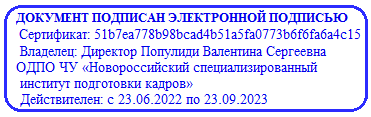  «УТВЕРЖДАЮ»                                                                                                                                                                                                                Директор В.С. Популиди                                                                                                                                                                                                                                                                                                                                                                                                                                                              «16» февраля 2022 г.УЧЕБНО ТЕМАТИЧЕСКИЙ ПЛАНПрограммы повышения «Мастер производственного обучения вождению транспортных средств» Категория слушателей: специалисты, профессионально-педагогические работники государственных и негосударственных организаций, учебных центров, осуществляющих образовательную деятельность, все заинтересованные лица. Программа предусматривает достаточный для формирования, закрепления и развития практических навыков и компетенций объем практики.Срок обучения: 2 месяца Форма обучения: очная Занятия по вождению транспортного средства проводятся вне сетки учебного времени.№ п/пПредметыАудиторныеАудиторныеСамостоятельныеВсего часПромежуточнаяаттестация№ п/пПредметыВ том числеВ том числеСамостоятельныеВсего часПромежуточнаяаттестацияТеорияПрактикаСамостоятельныеВсего часПромежуточнаяаттестацияОбщепрофессиональный циклОбщепрофессиональный циклОбщепрофессиональный циклОбщепрофессиональный циклОбщепрофессиональный циклОбщепрофессиональный циклОбщепрофессиональный цикл1.Правовое обеспечение профессионального обучения водителей транспортных средств2-46Текущийконтроль2.Основы психологии4-1014зачет3.Основы профессиональной педагогики2-1214зачет4.Основы   законодательства   в   сфере   дорожного движения4—3034зачет5.Комплектующие изделия и автомобильные эксплуатационные материалы    2	-68текущийконтроль6.Охрана труда на автотранспорте2-24текущийконтрольВсего: 	1216-6880Профессиональный циклПрофессиональный циклПрофессиональный циклПрофессиональный циклПрофессиональный циклПрофессиональный циклПрофессиональный цикл7.Устройство и конструктивные особенности эксплуатируемых автомобилей444250зачет8.Основы теории управления транспортными средствами4-3640текущийконтроль9.Теоретические основы и методика профессионального обучения вождению ТС соответствующих категорий   и подкатегорий43640зачет10.Оказание медицинской помощи-4610текущийконтроль11.Вождение ТС соответствующих категорий и подкатегорий—2020текущийконтрольВсего:1228120160СтажировкаСтажировкаСтажировкаСтажировкаСтажировкаСтажировкаСтажировка12.Стажировка в должности мастера производственного обучения вождению транс портного средства-10-10Всего:1010Итого:2438188250Консультации22Итоговая аттестация4Всего часов2638188256